Возрастные особенности детей от 0-1 годаПервый месяц1-ый месяц жизни считается периодом адаптации как для мамы, так и для новорождённого ребенка. Организм младенца постепенно привыкает к новой обстановке. Если ребенок здоров и его ничего не беспокоит, он может проводить во сне большую часть суток. В короткие периоды бодрствования кроха хаотично двигает ручками и поджимает в коленях ножки. С первых дней жизни он начинает прислушиваться к разговорам окружающих, звукам погремушек и музыкального мобиля.Физическое развитиеНоворожденный малыш 70% времени проводит во сне. В первые недели жизни младенец часто делает судорожные движения ручками. Физическая активность основана преимущественно на рефлексах: сосательном (рефлекторное сосание); хватательном (вложив палец в ладонь ребенка, он крепко сожмет свои пальчики); поисковым (рефлекс позволяет найти грудной сосок во время кормления).Психомоторное развитиеБлиже к концу 1 месяца малыш подносит ручки к лицу (глазам, рту), чтобы они были в поле зрения. Лежа на животе, ребенок в этот период старается повернуть голову из стороны в сторону, но еще не удерживает её вес.Основные моменты развития ребенка первого месяца жизни:кормления по требованию (могут доходить до 10-12 раз в сутки, включая ночные);физическая активность ребенка основана на рефлексах (сосательном, хватательном, поисковом);плач обусловлен дискомфортом;распознает материнский голос и запах, реагирует на него;на несколько секунд может сфокусировать взгляд на лице взрослого или неподвижном предмете.Прибавка в весе (в среднем) к концу месяца – 600 г.
Увеличение роста – на 2-3 см.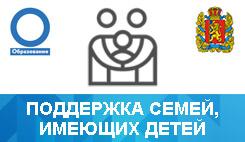 Второй месяцВо 2 месяце жизни у ребенка постепенно вырабатывается распорядок приема пищи и отхода ко сну. К этому возрасту малыш уже вовсю радует родителей своей улыбкой. Двухмесячный кроха способен чувствовать эмоциональное состояние мамы. Во время бодрствования младенец уже более активно двигает ножками и ручками, особенно в моменты общения со взрослым.Физическое развитиеВо втором месяце жизни кроха уже более уверенно держит голову. Лежа на животе, малыш 10-15 секунд может удерживать голову и поворачивать её в разные стороны. У двухмесячного ребенка движения более скоординированы.Психомоторное развитиеЧто умеет ребенок в 2 месяца? Он любит рассматривать лица, подолгу фокусирует взгляд на предметах, находящихся на расстоянии 20-30 см. Появляются звуки гуления “а-а-а”, “е-е-е” и т.д. На знакомый голос отвечает улыбкой, улыбается при общении со взрослым.Основные моменты развития ребенка второго месяца жизни:реагирует на звуки, поворачивает голову в сторону его источника;исследует собственные ладони и пальцы, сжимает их в кулачки и рассматривает;делает первые неловкие попытки дотянуться до погремушки;рефлексы новорождённого постепенно угасают;у ребенка совершенствуется зрительный аппарат, с этого возраста малыш начинает проявлять интерес к ярким предметам.Прибавка в весе (в среднем) к концу месяца – 800 г.
Увеличение роста – на 3 см.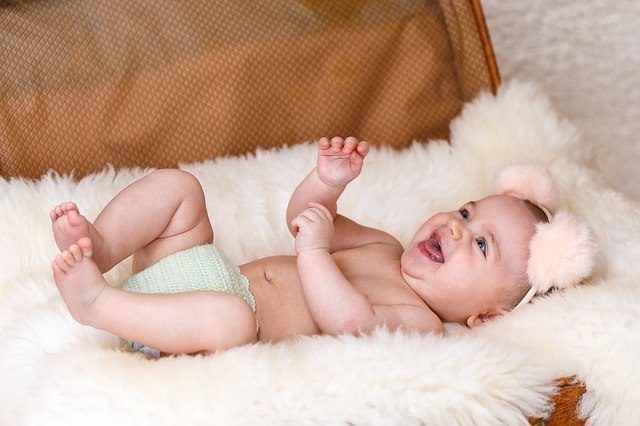 Третий месяцВ 3 месяца ребенок меняется с каждым днем, превращаясь из полностью зависимого от мамы младенца в активного, общительного грудничка. К трём месяцам малыш избавляется от рефлексов новорождённых, и учится сознательно контролировать своё тело. Ребенок все более интересуется происходящим вокруг него, у него вызывают любопытство новые лица, голоса. Малыш в ответ на общение может потихоньку “ворковать” и  гулить.Физическое развитиеТрехмесячный младенец уверенно опирается на предплечья в положении лежа на животе. Контролирует пальцы рук, разжимает и сжимает их. В вертикальном положении хорошо удерживает голову. В этом возрасте могут начать беспокоить кишечные колики. Избавиться от них поможет согретая пеленка перед кормлением, положенная на животик, легкий массаж живота по часовой стрелке, выкладывание на животик и специальные травяные чаи (укропная вода, фенхель).Психомоторное развитиеВ этом возрасте малыш уже может хватать и удерживать игрушки. В гулении присутствуют тянущиеся звуки “б-у”, “ш-и” и т.д. При обращении взрослого активно двигает ручками и ножками, издает звуки, радуется.Основные моменты развития ребенка третьего месяца жизни:умеет поворачиваться со спины на бочок в обе стороны;легко распознает источник звука и света, поворачивается к нему;пытается схватить и удержать погремушку;тянет в рот предметы и свои пальцы;исследует руками своё лицо, поднимает и подтягивает к себе ножки.Прибавка в весе (в среднем) к концу месяца – 800 г.
Увеличение роста – на 2,5 см.Схема физического развития детей от рождения до 12 месяцев: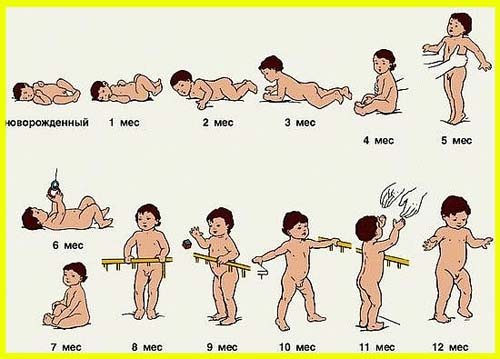 Четвертый месяцВ 4 месяца у ребенка уже достаточно укреплены мышцы шеи. Малыш освоил умение держать голову и с удовольствием осматривает происходящее вокруг по собственной воле. Поле зрения ребенка расширяется, теперь он видит не только общую картину, а может замечать и отдельные черты. Захват ладоней у младенца окреп, и кроха теперь может не только удерживать погремушку, но и пытается перекладывать её из одной ручки в другую.Физическое развитиеЧетырехмесячный младенец уже легко переворачивается с бока на спинку. Лежа на животе поднимает высоко голову и подбородок. Движения его ручек и глаз скоординированы. Пытается захватить подвешенную игрушку, тянется к ней.Психомоторное развитиеВ четыре месяца малыш узнает на расстоянии привычные предметы и лица. Он улыбается в ответ на речь родителей. Четырехмесячный ребенок начинает имитировать некоторые звуки. Подолгу и нараспев гулит. Отличает маму от других взрослых. При попытке посторонних поиграть с ним настораживается, но после проявляет оживление.Основные моменты развития ребенка четвертого месяца жизни:в положении лежа на спине делает первые попытки сесть, приподнимая верхнюю часть тела;лежа на животе делает первые ползающие движения;при кормлении из бутылочки поддерживает её руками;следит глазами за движущимися объектами, фиксирует взгляд;с любопытством рассматривает свое отражение в зеркале на руках у взрослого.Прибавка в весе (в среднем) к концу месяца – 750 г.
Увеличение роста – на 2-3 см.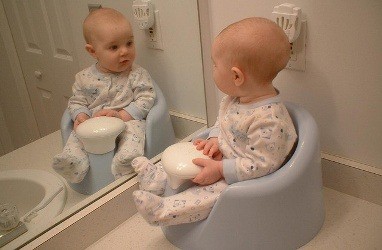 Пятый месяцВ 5 месяцев кроха хорошо видит удаленные предметы. Он может улыбаться стоящей посередине комнаты маме, и заметит вас на расстоянии нескольких метров от кроватки. Пятимесячный малыш с интересом всматривается в работающий экран телевизора. Ребенок уже научился самостоятельно переворачиваться, и пытается ползать на животе.Физическое развитиеУ пятимесячных малышей происходит новый скачок в развитии. Лежа на животе, кроха упирается в поверхность ладонями вытянутых рук. При поддержке подмышками он устойчиво стоит на ножках. Малыш способен взять из рук взрослого игрушку и удерживать её.Психомоторное развитиеВ 5 месяцев грудничок певуче гулит с разнообразной интонацией и громкостью. Улавливает различие ласкового и строгого тона. При прерывании общения, если мама отлучается, он сучит ножками и возмущенно кричит.Основные моменты развития ребенка пятого месяца жизни:будучи поднятым в вертикальное положение и коснувшись ступнями поверхности, пытается оттолкнуться ножками;гулит и имитирует звуки, произносимые взрослым (“ма-ма”, “а-гу”);дотягивается до игрушек, хватает их и тянет ко рту;радуется играм со взрослым, в случае прекращения игры может заплакать;в 5 месяц у многих детей начинается прорезывание первых зубов.Прибавка в весе (в среднем) к концу месяца – 700 г.
Увеличение роста – на 2 см.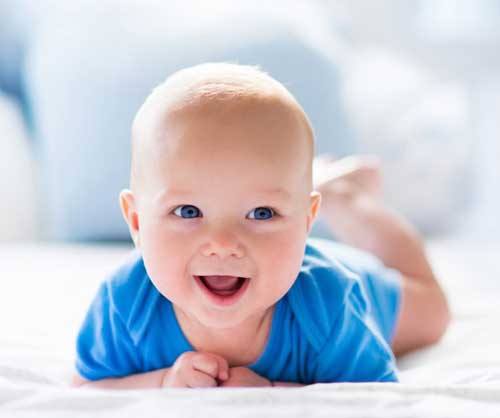 Шестой месяцРебенок в 6 месяцев лучше выражает свои эмоции и желания, часто озвучивает их. Теперь он может плакать не только тогда когда ему некомфортно или он хочет кушать. Плач может быть вызван желанием сменить занятие или же поиграть с другой игрушкой. Активное укрепление мышц спины и шеи способствуют умению сидеть, ребенок может без поддержки просидеть короткое время. Но самостоятельно приседать он научится чуть позже. Лежа на животе подтягивает поочередно ножки и пытается встать на четвереньки, чтобы поползти.Физическое развитиеВ этом возрасте при подтягивании за руки малыш садится из положения лежа на спине. Сидит при поддержке взрослых или опоре в виде подушек. Осваивает ползание вперёд. Ребенок уже способен удерживать игрушку и перекладывать её из одной руки в другую.Психомоторное развитиеШестимесячный малыш уже может отличить своё имя от других и реагирует на его произношение. У младенца появляется лепет, отдельные слоги (“па”, “ба”, “ма”). В этот период малыш любит находиться на руках у мамы. Кроха перестает плакать, когда его берут на руки.Основные моменты развития ребенка шестого месяца жизни:осваивает ползание “по-пластунски”, к концу 6-ого месяца может отползти на 20-30 см к предмету;вставая на четвереньки, учится раскачиваться вперед-назад, что способствует укреплению навыка ползания;в игре использует обе ручки, перекладывает игрушки из одной руки в другую;играет на развивающем коврике с небьющимся зеркалом, отдает предпочтение музыкальным игрушкам;Прибавка в весе (в среднем) к концу месяца – 650 г.
Увеличение роста – на 2 см.Приглашаем к просмотру подробного обзора о том, как проходит первый год жизни ребенка:Седьмой месяцВ 7 месяцев малыш переживает настоящий скачок в эмоциональном развитии. Начинает проявляться его характер и темперамент. Он не только впитывает в себя информацию, но и прилагает к повседневной жизни полученные знания. Ребенок различает крупные предметы (часы, телевизор, зеркало) и способен показать их. К концу месяца ребенок сможет ненадолго удерживать свой вес на ногах и самостоятельно вставать, держась обеими руками за опору.Физическое развитиеСемимесячный малыш сидит без поддержки с опорой на ладони рук. С удовольствием бросает игрушки на пол или стучит ими друг об друга. С легкостью поворачивается с живота на спину. Младенцы в этом возрасте – настоящие непоседы.Психомоторное развитиеКроха подолгу лепечет, находясь в кроватке. Различает близких и незнакомых людей. На незнакомцев реагирует громким плачем. Может подолгу изучать лицо мамы с помощью рук. Любит разглядывать картинки, листать книжки.Основные моменты развития ребенка седьмого месяца жизни:тянется за предметом или к маме обеими руками;садится с помощью взрослого и сидит без поддержки;пытается привлечь к себе внимание, проявляет интерес к простым играм (“ку-ку”, “ладушки”);активно пропевает звуки, появляется простое звукоподражание голосов  животных (“га-га”, “кря-кря”);любит листать книжки и рассматривать яркие картинки.Прибавка в весе (в среднем) к концу месяца – 600 г.
Увеличение роста – на 2 см.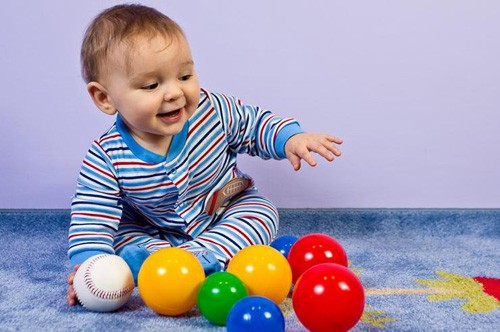 Восьмой месяцРебенок ведет себя гораздо активнее, чем в предыдущие месяцы. Он может садиться и передвигаться с помощью ползания, встает в кроватке. Малыш легко отличает своих родителей от посторонних и сможет найти их лица даже на фотографии. Проявляет желание самостоятельно держать ложку при приеме пищи. Понимает простые просьбы -что-то показать или принести одни из своих игрушек.Физическое развитиеВосьмимесячный ребенок испытывает удовольствие от ходьбы и осваивает приставные шаги возле любой доступной опоры. Самостоятельно садится, во время ползания может вставать и раскачиваться на четвереньках.Психомоторное развитиеЛепечет, повторяя слоги “ма-ма-ма”, “ба-па” и т.д. Осваивает движение прощания рукой. Любит играть в “ку-ку”, “ладушки”. При вопросе пытается найти взглядом знакомый предмет или человека.Основные моменты развития ребенка восьмого месяца жизни:держась за опору, ходит приставными шагами;легко ориентируется и перемещается с одного места на другое;ребенку уже меньше нравится лежать, он старается принять вертикальное положение при любом удобном случае;активно лепечет, словарный запас пополнятся новыми звуками и простыми словами.Прибавка в весе (в среднем) к концу месяца – 550 г.
Увеличение роста – на 1,5 см.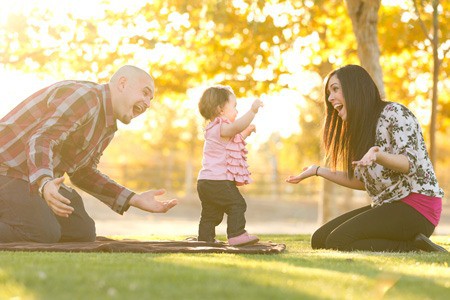 Девятый месяцВ 9 месяцев малыш чувствует уверенность, стоя на ножках и пытается делать первые неуверенные шаги, держась за опору. Он еще не научился опускаться на пол без падения, поэтому может часто падать. К концу месяца ребенок научится лучше удерживать баланс и равновесие. Кроха уже хорошо пьет из поильника с носиком и учится пить из взрослой кружки.Физическое развитиеМалыш активно начинает учиться самостоятельной ходьбе. Девятимесячный кроха садится и встает на ножки, держась за опору, без помощи взрослого. Ходит при поддержке за обе руки.Психомоторное развитиеНачинает подражать сам себе, повторяя случайно возникшие звуки и слоги. Реагирует на собственное имя. Играет в “ладушки”, машет “пока-пока”.Основные моменты развития ребенка девятого месяца жизни:садится из положения лежа на спине/животе самостоятельно;во время ползания может разворачиваться и перемещаться в любую сторону,  а не только вперед;хорошо запоминает названия окружающих предметов и по просьбе показывает их;реагирует на слово “нельзя”, понимает запреты;много лепечет на собственном языке, понятном только близким.Прибавка в весе (в среднем) к концу месяца – 500 г.
Увеличение роста – на 1,5 см.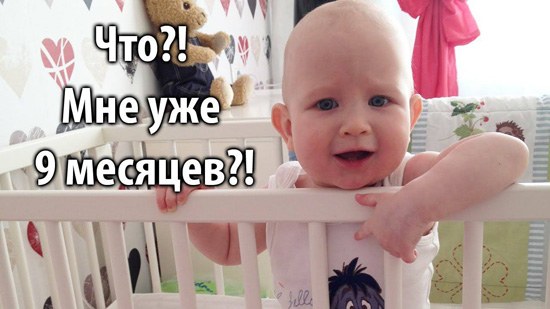 Десятый месяцМалыш может удерживать равновесие и даже делать несколько шагов подряд, пока его не подхватит взрослый. В 10 месяцев ребенок может по 15-20 минут беспрерывно играть, увлекаться пирамидкой или кубиками. Может перелистывать в книжках страницы. Стремится играть с другими детьми в гостях или на прогулке.Физическое развитиеДесятимесячный малыш, держась лишь одной рукой за опору, может сделать самостоятельные шаги. Приседает и встает по своему желанию за любым предметом. Основным способом передвижения становится уже не ползание, а ходьба.Психомоторное развитиеСтремится копировать взрослую речь, вслушивается в разговор. Узнает и находит знакомые предметы по просьбе взрослого (“дай лялю”, “где мячик?”)Основные моменты развития ребенка десятого месяца жизни:может стоять несколько мгновений без опоры;делает 2-3 шага вперед без поддержки;ползает на руках и коленях, удерживая на них вес тела;любит разбрасывать игрушки из кроватки/манежа;показывает части тела на себе и на взрослом.Прибавка в весе (в среднем) к концу месяца – 450 г.
Увеличение роста – на 1,5 см.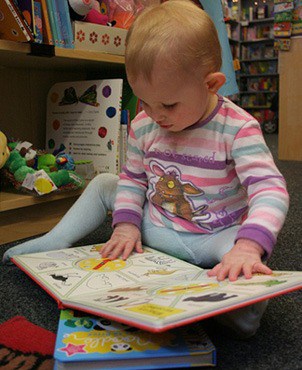 Одиннадцатый месяцМалыши в 11 месяцев проявляют любопытство ко всему, что их окружает. Ребенок стремится изучить предмет самыми разными способами – трясти им в воздухе, бросать или ударять о поверхность. Любит играть в игру “спрятанная игрушка”, с легкостью находит её. В книжках смотрит на правильную картинку, когда слышит название определенного предмета.Физическое развитиеВ 11 месяцев ребенок уверенно стоит без опоры. Активно учится делать первый шаг без поддержки. Любит двигаться, танцевать под музыку, играть с другими детьми.Психомоторное развитиеПроизносит осознанные лепетные слова (“ма-ма”, “па-па”, “ав-ав”). Реагирует на слово “нельзя”. Играет с пирамидкой. Знает и показывает части своего тела.Основные моменты развития ребенка одиннадцатого месяца жизни:активно двигается (садится, ложится, встает самостоятельно);неравнодушен к похвале, также понимает строгую речь;может показать пальцем на желаемый предмет;новые шаги в общении со взрослым: машет “привет”/”пока” ручкой, утвердительно кивает или отрицательно машет головой;может самостоятельно брать мелкие кусочки пищи пальцами.Прибавка в весе (в среднем) к концу месяца – 400 г.
Увеличение роста – на 1,5 см.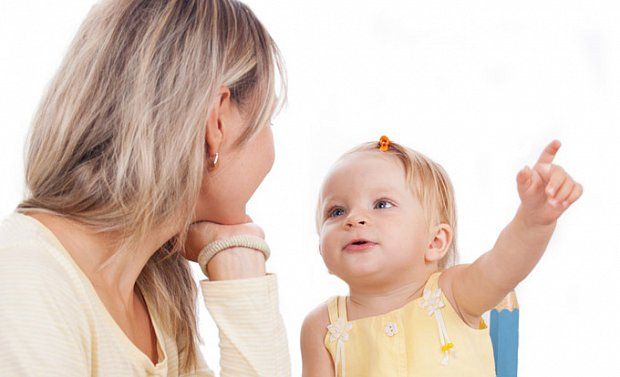 Двенадцатый месяц (1 год)Ребенок к году уже окреп как маленькая личность. Здесь подробно описано, что умеет ребенок в один год. Если кратко, то он меньше волнуется в присутствии незнакомых людей, ведет себя настойчиво, активно выражает свои желания. Начинает демонстрировать собственнические наклонности по отношению к маме или игрушкам. Словарный запас ребенка растет очень быстро, малыш понимает всю обращенную к нему речь и пытается отвечать.Физическое развитиеГодовалый ребенок уверенно стоит и ходит без опоры. Малыш проявляет активность в причесывании, купании, одевании. Пытается самостоятельно удерживать ложку, есть из неё густую пищу; учится пить из кружки.Психомоторное развитиеПроизносит первые слова, соотнося их с действиями – “дай”, “бух”, “ам-ам”. Выполняет простые просьбы – “иди к маме”, “дай кубик”. Знает назначение простых предметов (телефон, расческа, зубная щетка).Основные моменты развития ребенка двенадцатого месяца жизни:может пройти без поддержки и опоры небольшое расстояние;наклоняется и поднимает к пола предметы;может перешагивать препятствие в виде порога или лежащей игрушки;ищет необходимый предмет по своему желанию, даже если не видел, куда его положили;простыми словами выражает свои потребности и желания. Зовет маму и папу. Словарный запас к этому возрасту – 8-12 слов.Прибавка в весе (в среднем) к концу месяца – 600 г.
Увеличение роста – на 2-3 см.Полезный рассказ о том, как ухаживать за грудничком:

Отличия в развитии мальчиков и девочекПедиатрами давно замечено, что в развитии новорожденных малышей разного пола есть свои отличия. И хотя каждый ребенок индивидуален, некоторые закономерности существуют. Например:– мальчики рождаются крупнее девочек по росту и весу. Так, у доношенных новорожденных мужского пола средний рост при рождении – 53-56 см, в то время как у девочек всего 49-52 см;– говоря о детских нормах общего физического и психического роста, отмечено, что развитие мальчиков немного отстает от сверстниц уже на момент рождения. Но эта разница незаметна, и составляет не более 2-3 недель;– представительницы прекрасного пола миниатюрнее при рождении, но позже физическое развитие девочек ускоряется. Костный скелет у них в среднем формируется раньше, чем у мальчиков.Таблица с нормами роста и веса детей до годаС помощью центильной таблицы можно отследить примерные нормы ежемесячной прибавки в весе ребенка, и как должно происходить увеличение длины тела младенца. Нормы роста и веса детей указаны в рамках минимального/максимального показателей, поэтому их можно использовать в качестве ориентира.Таблица ключевых моментов развития ребенка от 0 до 1 годаКраткий обзор в таблице, где указано развитие ребенка до года по месяцам, станет отличной “шпаргалкой” для молодых мам.Возрастные особенности детей 2—3 летВ этом возрасте малыш еще не может управлять собой по собственному желанию, его поведение носит большей частью непроизвольный характер. Он очень эмоционален, однако его эмоции непостоянны, его легко отвлечь, переключить с одного эмоционального состояния на другое. Активно развивается речь ребенка.В этом возрасте вашему ребенку важно:Вам как его родителям важно:МальчикиМальчикиМальчикиДевочкиДевочкиДевочкиВозрастРост (см)Вес (кг)ВозрастРост (см)Вес (кг)1-2 мес.52-603,5-5,81-2 мес.51-593,1-5,23-4 мес.59-665,1-7,43-4 мес.57-644,6-7,15-7 мес.61-716,2-9,75-7 мес.61-696,1-8,78-10 мес.68-758-118-10 мес.66-737,3-1010-12 мес.71-788,8-1210-12 мес.69-767,6-11ВозрастРечевое развитиеДвигательное развитиеПсихическое развитие1-1,5 месяцаТихое гулениеПервые попытки приподнимания головыКратковременно следит взглядом за погремушкой2 месяцаВ хорошем настроении понемногу гулитЛучше координирует движенияУдерживает взгляд на движущемся предмете3 месяцаДлительное гулениеУверенно держит головуПоворачивается к источникам звука4 месяцаНа смену гулению приходит первый лепетНе отрывает взгляд от движущихся предметовОтличает маму от посторонних5 месяцевЛепечет, произносит слоги “ма, “па”Самостоятельно переворачивается, ползает назадНастораживается при чужих голосах6 месяцевАктивный лепет, воспроизводит простые слогиПолзает “по-пластунски”Проявляет эмоции радости и недовольства7 месяцевЛепет, появление слогов “та”, “на” “да” и др.Сидит с опорой, ползает впередПонимает интонацию, слово “нет”8 месяцевПервые односложные словаВстает и передвигается у опоры, самостоятельно сидитРасширяется диапазон эмоций (удивление, настойчивость)9 месяцевАктивное лепетание, новые слогиСтоит и ходит с опорой, ползаетПонимает простые поручения10 месяцевПроизносит простые слова “ля-ля”, “ав-ав”Садится из положения стоя, пытается ходитьПовторяет за мимикой взрослых11 месяцевВыражает желания – “на,” “дай”Поднимает предметы с пола, встает, приседаетПоказывает по просьбе знакомые предметы, части тела12 месяцевМного лепечет, осознанно произносит слова “мама”, “баба”Активно передвигается, ложится, встает, ходитПонимает взрослую речь, реагирует на просьбы и запреты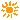 Много двигаться, потому что через движение он развивает и познает свое тело, а также осваивает окружающее пространство.Освоить мелкие движения пальчиков через игры с мелкими предметами, потому что развитие мелкой моторики у детей напрямую связано с развитием мозга и речи.Как можно шире осваивать речь, поскольку она помогает и в развитии контакта ребенка с миром, и в развитии его мышления. У ребенка в этом возрасте быстро растет словарный запас, причем количество произносимых слов всегда меньше, чем количество понимаемых.Играть, поскольку именно в игре начинают активно развиваться важные психические функции: восприятие, воображение, мышление, память. Через игру малыш осваивает окружающий мир, познает законы взаимодействия.Продолжать выстраивать отношения со взрослыми. Ребенок в этом возрасте очень зависим от родителей, эмоционально на них настроен, нуждается в поддержке, участии, заботе и безопасности. Он ждет от взрослого непосредственного участия во всех его делах и совместного решения почти любой стоящей перед ним задачи. Сверстник пока еще не представляет для ребенка особого интереса, дети играют «рядом, но не вместе».Получать помощь взрослого в тот момент, когда у него что-то не получается, поскольку ребенок в 2—3 года может реагировать на неудачи весьма аффективно: злиться, плакать, ругаться, бросать вещи.Иметь достаточно времени для того, чтобы что-то выбрать. Все его желания обладают одинаковой силой: в этом возрасте отсутствует соподчинение мотивов и ребенку трудно принять решение, что выбрать в данный момент. Ему хочется всего и сразу.То, что происходит прямо сейчас. Ребенок эмоционально реагирует лишь на то, что непосредственно воспринимает. Он не способен огорчаться из-за того, что в будущем его ожидают неприятности или радоваться заранее тому, что ему еще не скоро подарят.Понимать, что энергичный и активный ребенок — это естественно, хотя временами утомительно. Поэтому вам нужно быть готовыми к этому и по возможности организовывать безопасное пространство, в котором малыш мог бы беспрепятственно использовать свою энергию для подвижных игр. Будет прекрасно, если именно вы хотя бы иногда будете его партнером по игре.Предоставить ребенку возможность играть с мелким материалом: пуговицами, крупой, деталями конструктора, камушками, шишками, и другими различными по ощущениям предметами. Обязательно под присмотром взрослого!Чаще разговаривать с малышом, читать ему сказки, книжки, обсуждать то, что он видел или в чем принимал участие. Полезны периодические контакты с малознакомыми детьми или взрослыми, поскольку ребенок вынужден старательнее произносить то, что мама обычно понимала с полуслова.Предоставлять возможности для самых разных игр, в основном с предметами. Некоторые дети могут сами увлеченно вкладывать предметы один в другой, разбирать на части, перекладывать их, осваивая начальные этапы анализа и синтеза. Но в 2-3 года в процессе игры малыш чаще всего нуждается в компании матери или любящих его взрослых, поскольку ему нужны совместность и доброжелательное сотрудничество.Относиться к ребенку спокойно и дружелюбно. По возможности понимать его эмоциональное состояние и насущные потребности, поскольку в этом возрасте ребенок не всегда способен их четко сформулировать и заявить.Помнить, что соблюдение разумной безопасности не должно лишать малыша возможности открытия нового и интересного. Ваша родительская тревога не должна замещать возможности развития для вашего ребенка, которое происходит в этом возрасте через восприятие, а значит, через постоянное исследование нового.Понимать, что у маленького ребенка совершенно другое восприятие времени. Для него существует только настоящее. И ваши попытки апеллировать даже к ближайшему будущему им совершенно не воспринимаются.Относиться спокойно и с пониманием к эмоциональным вспышкам ребенка в случае возникновения трудностей. Злость или слезы, когда у ребенка не получается какая-то сложная для него задача, вполне естественны. Если аффект не очень силен, его можно проигнорировать, в случае сильного расстройства ребенка следует утешить или переключить его внимание